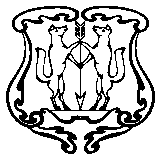 АДМИНИСТРАЦИЯ ГОРОДА ЕНИСЕЙСКАКрасноярского краяПОСТАНОВЛЕНИЕ«  08  » ___07_2013                        г. Енисейск                                № _221-п_Об утверждении Порядок назначения и выплаты ветеранам труда края, достигшим возраста 65 лет, пользующимся мерами социальной поддержки, установленными статьей 4 Закона Красноярского края от 10.12.2004 N 12-2703 "О мерах социальной поддержки ветеранов", компенсации расходов на изготовление и ремонт зубных протезов	Во исполнение Постановления Правительства Красноярского края от 16.11.2010 № 559-п «Об утверждении долгосрочной целевой программы «Старшее поколение» на 2011-2013 годы», статьи  4 Закона Красноярского края от 10.12.2004 № 12-2703 «О мерах социальной поддержки ветеранов», Закона Красноярского края от 09.12.2010 г. № 11-5419 «О краевом бюджете на 2011 год и плановый период 2012 – 2013 годы»,  руководствуясь  Уставом города, ПОСТАНОВЛЯЮ:1. Утвердить Порядок назначения и выплаты ветеранам труда края, достигшим возраста 65 лет, пользующимся мерами социальной поддержки, установленными статьей 4 Закона Красноярского края от 10.12.2004 N 12-2703 "О мерах социальной поддержки ветеранов", компенсации расходов на изготовление и ремонт зубных протезов (Приложение № 1).2. Контроль за исполнением постановления возложить на заместителя главы администрации по социальным вопросам Н.В. Черемных.3. Постановление вступает в силу после официального опубликования и распространяет свое действие на правоотношения, возникшие с 10.05.2013. Глава администрации                                                                      А.В. Авдеев  Порядок назначения и выплаты ветеранам труда края, достигшим возраста 65 лет, пользующимся мерами социальной поддержки, установленными статьей 4 Закона Красноярского края от 10.12.2004 N 12-2703 "О мерах социальной поддержки ветеранов", компенсации расходов на изготовление и ремонт зубных протезовНазначение компенсации расходов на изготовление и ремонт зубных протезов (далее - компенсация расходов на зубопротезирование) ветеранам труда края, достигшим возраста 65 лет, пользующимся мерами социальной поддержки, установленными статьей 4 Закона Красноярского края от 10.12.2004 N 12-2703 "О мерах социальной поддержки ветеранов" (далее - ветераны труда края), Управлением социальной защиты населения администрации г. Енисейска (далее – управление).Выплата компенсации расходов на зубопротезирование ветеранам труда края осуществляется министерством социальной политики Красноярского края (далее-министерство).Назначение и выплата компенсации расходов на зубопротезирование производится в размере фактических затрат, но не более 6000 рублей один раз в течение периода действия программы, при условии обращения ветеранов труда края не позднее шести месяцев со дня оплаты услуг по зубопротезированию.Для назначения компенсации расходов на зубопротезирование ветераны труда края подают в управление следующие документы:заявление о выплате компенсации расходов на зубопротезирование с указанием информации о расчетном счете в кредитной организации или номера почтового отделения;копию паспорта или иного документа, удостоверяющего личность заявителя;копию документа, подтверждающего принадлежность заявителя к категории ветеранов труда края (удостоверение о праве на меры социальной поддержки);оригиналы платежных документов, подтверждающих фактическую оплату услуг по изготовлению и (или) ремонту зубных протезов.Копии документов, не заверенные организацией, выдавшей соответствующие документы, или нотариально, представляются с предъявлением оригинала.Решение о назначении (отказе в назначении) компенсации расходов на зубопротезирование и ее размере принимается управлением  в течение 10 рабочих дней со дня получения заявления со всеми необходимыми документами путем издания приказа на основании предложений комиссии.Основаниями для отказа в назначении компенсации расходов на зубопротезирование являются:принадлежность лица, обратившегося за выплатой компенсации расходов на зубопротезирование, к категории лиц, не имеющих права на получение указанной компенсации в соответствии с настоящим пунктом программы;выплата в соответствии с настоящей программой компенсации расходов на зубопротезирование;неполное представление документов, требуемых для назначения компенсации расходов на зубопротезирование;обращение по истечении шести месяцев со дня оплаты услуг по зубопротезированию.О принятом решении заявитель письменно уведомляется уполномоченным органом в течение 5 рабочих дней со дня издания приказа. В случае принятия решения об отказе в назначении компенсации расходов на зубопротезирование в уведомлении указывается причина отказа.Выплата компенсации расходов на зубопротезирование производится министерством на основании представленных уполномоченным органом:в электронном виде - поименных ведомостей получателей компенсации расходов на зубопротезирование через отделения почтовой связи и (или) поименных списков получателей компенсации расходов на зубопротезирование через кредитные организации (далее - ведомость и (или) список получателей компенсации расходов на зубопротезирование);в документальном виде - отчета о суммах назначенных компенсаций расходов на зубопротезирование в разрезе почтовых отделений связи и (или) сводного списка на перечисление в кредитные организации в разрезе их отделений и филиалов (далее - отчет и (или) сводный список назначенных компенсаций расходов на зубопротезирование).Основанием для включения ветеранов труда края в ведомость и (или) список получателей компенсации расходов на зубопротезирование является издание приказа управления о назначении компенсации расходов на зубопротезирование.Ведомость и (или) список получателей компенсации расходов на зубопротезирование, отчет и (или) сводный список назначенных компенсаций расходов на зубопротезирование (далее - документы на выплату компенсации расходов на зубопротезирование) формируются управлением и представляются в министерство 1 и 15 числа каждого календарного месяца.Выплата компенсации расходов на зубопротезирование осуществляется через почтовые отделения по месту жительства заявителя либо посредством перечисления денежных средств на счета, указанные заявителями, открытые в российских кредитных организациях. Перечисление денежных средств осуществляется не позднее 15 рабочих дней со дня поступления документов на выплату компенсации расходов на зубопротезирование в министерство.Приложение № 1 к Постановлению администрации города от ________№______________